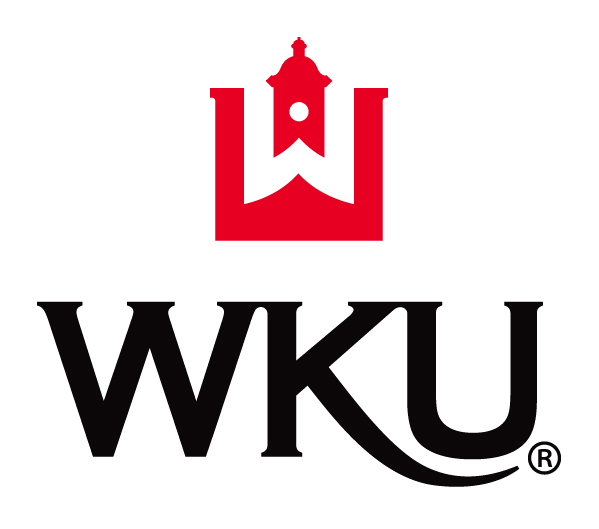 TCHL 555 School and Classroom Assessment Proficiency Evaluation Portfolio TemplateBookmarking within the Proficiency Evaluation Template document is required between discussion and corresponding items of evidence. How to Create BookmarksClick inside the document or select the text where you want the link to direct users when they click it.Go to the "Insert" menu in Word and select "Bookmark." Go to the "Insert" tab in Word Enter a name for the bookmark into the "Name" box of the "Bookmark" dialog box. Omit any spaces in the name, as a bookmark cannot include these.Click the "Add" button to add the bookmark to the selected text or area of the document.Repeat this for all areas to which you would like to create a hyperlink. *This process can be used to create a back button.*Kentucky Framework for Teaching (Adapted from Danielson Framework) at http://education.ky.gov/teachers/PGES/TPGES/Documents/Kentucky%20Framework%20for%20Teaching.pdfPart I: Biographical InformationPart I: Biographical InformationWKU Student ID# 800-Current Job Placement(grade level/content)Certification Area:Number Years Teaching ExperiencePart II: Digital PortfolioDevelop a digital portfolio that demonstrates meeting the Accomplished or Exemplary standards for the Framework for Teaching for the following indicators:Designing Student Assessment (1F)Using Assessment in Instruction (3D)Demonstrating Flexibility and Responsiveness (3E)Reflecting on Teaching (4A)Growing and Developing Professionally (4E)Write a narrative using the guided questions to demonstrate your ability to effectively utilize assessments (15-20 pages). Job-embedded sources of evidence must be provided.Designing Student AssessmentsHow was your plan for student assessment aligned with instructional outcomes?What adaptations, if any, were necessary for groups of students?What assessment criteria and standards were used? Why?What was your plan for formative assessments? Why were these assessments chosen?How were your assessment plan results used to drive future instruction?Using Assessment in InstructionHow was assessment used during the lesson to monitor learning progress?How was feedback provided to students?How did you assure students knew the assessment criteria?Did you use student self-assessment? How?Explain how questions, prompts, and assessments were used to diagnose and measure student learning.Demonstrating Flexibility and ResponsivenessHow was your instruction adjusted to adapt to student inquiry and interests?What strategies were employed to assist students having difficulty with concepts?Reflecting on TeachingCiting specific assessment examples, explain the effectiveness of a lesson in achieving instructional outcomes.How have you adjusted your lessons based on assessment data and reflected on the effectiveness of your assessment?Growing and Developing ProfessionallyDescribe ways you have engaged in professional development to extend your knowledge about assessment.Provide, if any, examples of feedback you have received from colleagues and/or supervisors in regards to assessment.  Explain how you have used that feedback to improve your assessment practices.Describe specific examples of professional collaboration with colleagues and supervisors to support research-based practices of assessment. Part III: EvidenceInclude up to ten (10) pieces of job-embedded evidence to support mastery of standards. See the Framework for Teaching document for suggestions of evidence including formative/summative assessments, scoring guides, etc.  Each piece of evidence must be hyperlinked to the corresponding component. 